Is this a fair share?Chocolate Bar. (n.d.). https://i.stack.imgur.com/1mZPB.jpgCookie. (n.d.). https://1.bp.blogspot.com/-94XK-zMZLFI/Tk5ekLtwDgI/AAAAAAAADs4/dEjtNbQsvXc/s400/Cookie.gifDuck. (n.d.). https://pixabay.com/vectors/duck-bird-duckling-yellow-cute-4525218/Hot Dog. (n.d.). https://as1.ftcdn.net/jpg/02/65/57/58/220_F_265575805_ivE7dEFyoVAaUdVDUi2phiqp6WGqzfAX.jpgPizza. (n.d.) https://pngimg.com/uploads/pizza/pizza_PNG43974.pngPuppy. (n.d.). https://i.stack.imgur.com/aMUMt.jpg?s=328&g=1Willems, M. (2012). The Duckling Gets a Cookie!?. Hyperion Books for Children.1.Is this a fair share?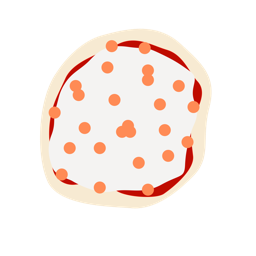 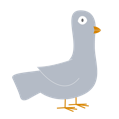 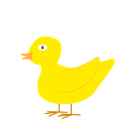 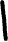 2.Is this a fair share?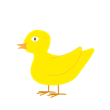 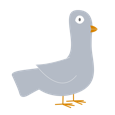 3. Is this a fair share?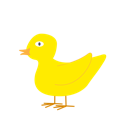 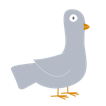 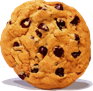 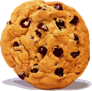 4. Is this a fair share?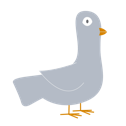 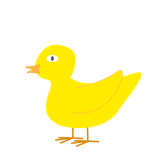 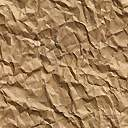 5.Is this a fair share?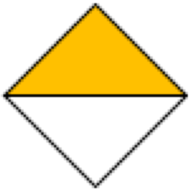 6.Is this a fair share?7.Is this a fair share?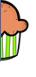 8.Is this a fair share?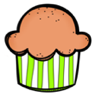 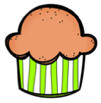 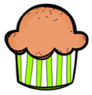 9.Is this a fair share? 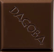 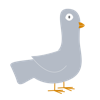 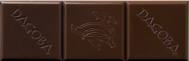 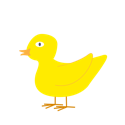 10.Is this a fair share?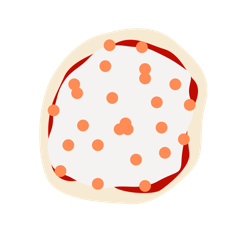 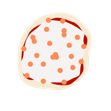 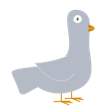 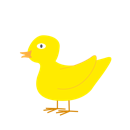 11.Is this a fair share? 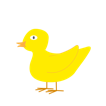 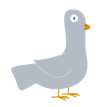 12.Is this a fair share?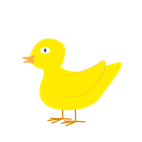 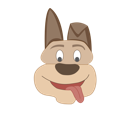 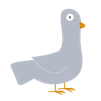 13.Is this a fair share? 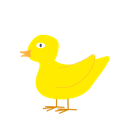 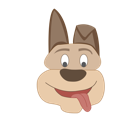 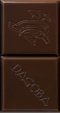 14.Is this a fair share?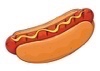 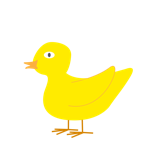 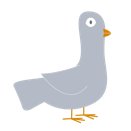 17.Is this a fair share?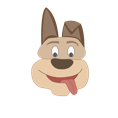 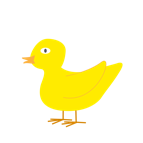 18.Is this a fair share?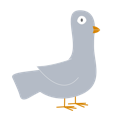 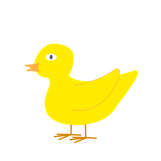 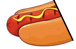 